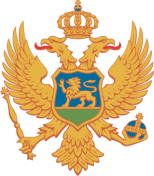 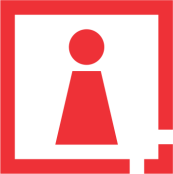 C R N A   G O R AAGENCIJA ZA ZAŠTITU LIČNIH PODATAKAI SLOBODAN PRISTUP INFORMACIJAMABr. 06-11-9456-5/18Podgorica, 23.11.2018.JZU OPŠTA BOLNICA "BLAŽO ORLANDIĆ" BAR n/r direktoru, dr Dragoslavu TomanovićuPodgrad bbB A ROdlučujući po Zahtjevu, br.06-11-9456-1/18 od 01.10.2018. godine kojim od Agencije za zaštitu ličnih podataka i slobodan pristup informacijama JZU Opšta bolnica "Blažo Orlandić" Bar traži Mišljenje da li je obrada ličnih podataka pacijenta koji učestvuju u trilateralnom Interreg Ipa Projektu MELAdetect za rano otkrivanje melanoma kože, sluznica i oka uz prethodnu pisanu saglasnost pacijenta a kojim će pristup imati ljekar, medicinska sestra i pacijent i koji će biti korišćeni u statističke i istraživačke svrhe u skladu sa Zakonom o zaštiti podataka o ličnosti, Savjet Agencije je na sjednici održanoj dana 23.11.2018. godine donio sljedećeM I Š LJ E NJ EObrada ličnih podataka pacijenata u okviru realizacije Interreg Ipa trilateralnog Projektu MELAdetect za rano otkrivanje melanoma kože, sluznica i oka uz prethodnu pisanu saglasnost lica čiji se podaci obrađuju, odnosno roditelja ukoliko se radi o maloljetnom licu i njihovo korišćenje u naučne i istraživačke svrhe je usaglašeno sa odredbama Zakona o zaštiti podataka o ličnosti.O b r a z l o ž e nj eDana 01.10.2018. godine ovoj Agenciji se obratila JZU Opšta bolnica "Blažo Orlandić" Bar, Zahtjevom za davanje Mišljenja br.06-11-9456-1/18 u kojem navodi: da je JZU OB "Blažo Orlandić" Bar jedan od pet projektnih partnera na trilateralnom Interreg Ipa programu prekogranične saradnje Hrvatska-Bosna i Hercegovina- Crna Gora 2014-2020 u okviru kog je odobrena realizacija zajedničkog projekta MELAdetect za rano otkrivanje melanoma kože, sluznica i oka; da su partnerske institucije u Projektu Zavod za javno zdravstvo Zadar, Agencija za razvoj zadarske županije ZADRA NOVA, Sveučilište u Zadru i Medicinski fakultet Univerziteta u Mostaru; da jedna od aktivnosti u ovom projektu podrazumijeva kreiranje i korišćenje tzv. e-Health alata koji omogućava registrovanim korisnicima postavljanje pitanja u vezi sa mladežima i melanomom, praćenje obavljenih pregleda kao i stvaranje baze podataka na osnovu koje se mogu sprovoditi dalja istraživanja; da svako ko želi da koristi ovu aplikaciju treba da se registruje i unese osnovne podatke (ime, prezime, pol, starost, korisničko ime, lozinka); da ljekari nakon pregleda u aplikaciju unose podatke o pacijentu a registrovani pacijent može da dobije uvid u svoj pregled -datum, procjenu ljekara, sljedeći termin pregleda na osnovu JMBG-a; da pacijent prilikom obavljanja pregleda dobija mogućnost davanja saglasnosti na učestvovanje u projektu kao i da za obradu podataka pacijenata mlađih od 18 godina postoji poseban obrazac saglasnosti; da su obrasci saglasnosti izrađeni od strane Zavoda za javno zdravstvo Zadar uz konsultacije sa relevantnim subjektima Hrvatske. Dana 09.11.2018.godine na zahtjev Agencije, dostavljena je dopuna Zahtjeva br.06-11-9456-3/18 u kojoj se navodi da ljekar unosi sljedeće podatke pacijenta: ime i prezime, JMBG (na način da je vidljiv samo datum rođenja), datum obavljenog pregleda, datum sljedećeg pregleda, tip kože, nalaz, sumnjivi mladež kao i da će detalji o pacijentu odnosno stanju mladeža biti korišćeni u statističke i istraživačke svrhe. S tim u vezi, JZU OB "Blažo Orlandić" traži mišljenje da li je obrada ličnih podataka pacijenta koji učestvuju u trilateralnom Interreg Ipa Projektu MELAdetect za rano otkrivanje melanoma kože, sluznica i oka a kojim će pristup imati ljekar, medicinska sestra i pacijent uz prethodnu pisanu saglasnost pacijenta i koji će biti korišćeni u statističke i istraživačke svrhe u skladu sa Zakonom o zaštiti podataka o ličnosti.Postupajući u skladu sa članom 50 tačka 3 Zakona o zaštiti podataka o ličnosti („Službeni list CG“, br. 79/08, 70/09, 44/12 i 22/17), u kojem se navodi da Agencija daje mišljenja u vezi sa primjenom ovog zakona, a na osnovu Zahtjeva JZU OB "Blažo Orlandić" Bar, Savjet Agencije je mišljenja da je obrada ličnih podataka pacijenata u okviru realizacije Interreg Ipa trilateralnog Projektu MELAdetect za rano otkrivanje melanoma kože, uz prethodnu pisanu saglasnost lica čiji se podaci obrađuju odnosno roditelja ukoliko se radi o maloljetnom licu, i njihovo korišćenje u naučne i istraživačke svrhe je usaglašeno sa odredbama Zakona o zaštiti podataka o ličnosti.Prilikom odlučivanja o predmetnom Zahtjevu za davanje mišljenja Savjet je pošao od sadržine Zakona o zaštiti podataka o ličnosti- ZZPL, tačnije od sadržine člana 2, kojim je propisano da se lični podaci moraju obrađivati na pošten i zakonit način i ne mogu se obrađivati u većem obimu nego što je potrebno da bi se postigla svrha obrade niti na način koji nije u skladu sa njihovom namjenom. Članom 2 stavovima 3 i 4 predviđena je mogućnost obrade ličnih podataka u statističke i naučno-istraživačke svrhe  uz preduzimanje odgovarajućih mjera zaštite pri čemu se podaci moraju dati na korišćenje u obliku koji ne otkriva identitet lica.Članom 10 stav 1 predviđeno je da se obrada ličnih podataka može vršiti uz prethodnu saglasnost lica čiji se podaci obrađuju. Saglasnost je slobodno data izjava u pisanoj formi ili usmeno na zapisnik, kojom lice nakon što je informisano o namjeni obrade, izražava pristanak za obradu ličnih podataka (član 9 stav 1 tačka 6 ZZPL). Shodno članu 10 stav 3 ZZPL-a saglasnost za obradu ličnih podataka maloljetnih lica daju roditelji ili usvojioci odnosno staratelj, ukoliko je obrada u njihovom najboljem interesu.Podaci o zdravstvenom stanju, shodno članu 9 stav 1 tačka 7, predstavljaju posebnu kategoriju ličnih podataka tzv.osjetljivih podataka koji se posebno označavaju i štite, shodno Pravilniku o načinu označavanja i zaštite posebne kategorije ličnih podataka ("Službeni list Crne Gore", br. 011/11 od 18.02.2011) i obrađuju pod uslovima propisanim članom 13 ZZPL-a.Cijeneći da se u konkretnom slučaju, osnov za obradu ličnih podataka obezbjeđuje pribavljanjem prethodne pisane saglasnosti pacijenta kao i da je članom 13 stav 1 tačka 3 ZZPL-a predviđeno da se posebne kategorije ličnih podataka mogu obrađivati kada je obrada potrebna radi otkrivanja, prevencije i dijagnostifikovanja bolesti i liječenja lica, kao i radi upravljanja zdravstvenim službama, ako te podatke obrađuje zdravstveni radnik ili drugo lice koje ima obavezu čuvanja tajne, Savjet smatra da su, u konkretnom slučaju, stečeni uslovi za obradu ličnih podataka iz posebne kategorije.Analizom dostavljenih Nacrta obrazaca saglasnosti i Izjave o povjerljivosti, kojom se pacijent upoznaje sa svrhom i namjenom obrade ličnih podataka odnosno zdravstveni radnik/saradnik obavezuje na povjerljivost podataka, Savjet je mišljenja da obrazac saglasnosti pacijenta treba da bude zasnovan na odredbama ZZPL-a i da sadrži navedene sve vrste podataka (pored imena i prezimena) koje će biti obrađivane u okviru projekta Meladecet, jasnu svrhu i način obrade podataka. Za obradu podataka za lice mlađe od 18 godina, saglasnost shodno članu 10 stav 3 daju roditelji ili usvojioci, odnosno staratelj dok za obradu podataka u statističke i naučno istraživačke svrhe nije neophodna posebna saglasnost lica već upoznavanje lica da će se dalja obrada vršiti u statističke i naučno-istraživačke svrhe na način kojim se ne otkriva identitet lica čiji se podaci obrađuju. Ukoliko rokovi za čuvanje obrađenih ličnih podataka nijesu određeni zakonom, lični podaci koji omogućavaju utvrđivanje identiteta lica mogu se čuvati samo za vrijeme koje je potrebno za namjenu za koju se lični podaci obrađuju, shodno članu 3 ZZPL-a nakon čega se brišu odnosno uništavaju. Cijeneći da se radi o obradi ličnih podataka elektronskim putem, neophodno je preduzeti kadrovske, tehničke i organizacione mjere zaštite ličnih podataka propisane članom 24 ZZPL-a i Agenciji na propisanom obrascu, saglasno članovima 26 i 27 ZZPL-a dostaviti Evidenciju zbirke ličnih podataka pacijenata koji učestvuju u Projektu Meladetect.Na osnovu izloženog Savjet je mišljenja istaknutog u dispozitivu.SAVJET AGENCIJE:Predsjednik, Muhamed GjokajDostavljeno:Podnosiocu zahtjevaOdsjeku za predmete i prigovore